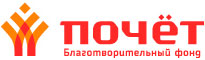 Благотворительный фонд «Почет»,РОСПРОФЖЕЛ и Центральный Совет ветеранов войны и труда железнодорожного транспорта Россииприглашают Вас принять участие в V ежегодном ФОТОКОНКУРСЕ«Молоды душой»,приуроченном к ознаменованию 75-летия Победы в Великой Отечественной войне.Прием заявок осуществляетсядо 25 МАЯ 2020 г.Победители в номинациях получат ценные призы!ОСНОВНЫЕ НОМИНАЦИИ:1. День Победы! Принимаются фотоработы о праздновании Дня Победы, фото с Парадов Побед и праздников 9 Мая разных лет, фотоработы, связанные с проведением акции «Бессмертный полк», фотопортреты участников Великой Отечественной войны, тружеников тыла, блокадников, узников фашистских лагерей, детей войны разных лет, а также фотоработы, отражающие восторг и радость Победы со слезами на глазах (1-е, 2-е и 3-е места).2. Дорога железная, а люди – золотые! Принимаются фотоработы, отображающие рабочие будни железнодорожников, фотографии почетных железнодорожников и заслуженных работников железнодорожного транспорта, внесших большой вклад в развитие Российских железных дорог. (1-е, 2-е и 3-е места).3. Связь поколенийПринимаются фотоработы, на которых запечатлены династии семей работников железнодорожного транспорта и фотоработы, на которых затронута тема наставничества, преемственность традиций и сопричастность к общему делу, фотоработы о людях, которые из поколения в поколения остаются верны родной железной дороге (1-е, 2-е и 3-е места).4. Детская железная дорогаПринимаются фотоработы о подрастающих железнодорожниках, для кого железная дорога стала настоящим увлечением, способным повлиять на выбор будущей профессии, а также фотографии с детских железных дорог ОАО «РЖД» (1-е, 2-е и 3-е места).5. Достигая целиСпорт, хобби, проведение досуга и увлечения. По этой номинации принимаются фотоработы, отображающие активный образ жизни пенсионеров ОАО «РЖД» и работников железнодорожного транспорта (1-е, 2-е и 3-е места).6. Дорожные зарисовкиВ этой номинации принимаются следующие фотоработы: пейзажи, всё красивое художественное или смешное и забавное, что (или кто) встретилось вам в поезде, на перроне или на вокзале, фотографии поездов и железных дорог (1-е, 2-е и 3-е места).Специальная номинация БФ «Почет»: Почетный фотографПринимаются фотоработы на железнодорожную тематику авторов, которые прошли обучение на фотокурсах в Советах ветеранов РЖД, проводимых БФ «Почет» и фотоработы непрофессиональных фотографов-любителей из числа пенсионеров – железнодорожников (1-е, 2-е и 3-е места).Участники могут подать заявку следующими способами:1.	заполнить заявку на официальном сайте БФ «Почет» www.pochet.ru в разделе «Фотоконкурс»;2.	прислать на email photo@pochet.ru фотоработу и заполненную заявку.Краткие условия участия (более подробные условия на сайте конкурса): Участники вправе предоставлять исключительно фотоработы, авторами которых они являются.Каждый Участник может подать не более одной конкурсной фотоработы в каждой номинации.При подаче фотоработы на фотоконкурс в заявке должны быть указаны: авторское название, краткая информация: ФИО автора или лица, изображённого на фотографии, дата съёмки, местоположение и мероприятие, на котором сделан кадр, принадлежность к номинации, принадлежность к железной дороге.Технические требования к фотоработам:формат файла JPEG; цветовая модель RGB или CMYK;размер не более 20 Мб; размер изображения от 800×600 пикселей.На фотоконкурс не принимаются фотоработы: не соответствующие тематике фотоконкурса и номинациям, выполненные в формате фотоколлажа, с нанесением водяных знаков или иных графических и текстовых артефактов, с низким художественным или техническим качеством, на которых запечатлены явные нарушения техники безопасности и правил поведения на железной дороге.Вопросы Вы можете задать Журавлевой Светлане по телефону: +7 (499) 262-0-262 (доб. 134)Главный приз конкурса– зеркальный фотоаппарат!!!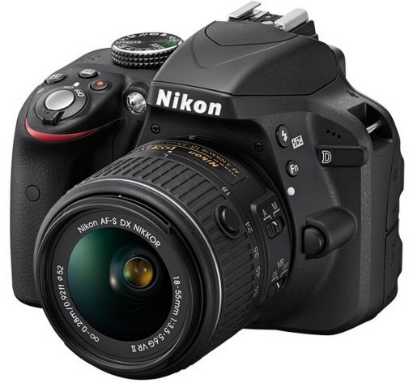 